        Se aprobă,         PRIMAR,      Pavel OctavianCătre:PRIMĂRIA COMUNEI RECEA	Subsemnatul(a)  , domiciliat(ă) în comuna Recea, satul  nr. , judeţul Maramureş, posesor al actului de identitate seria  nr. , eliberat la data de , de către , persoană cu handicap grav şi drept de asistent personal, conform Certificatului de încadrare într-o categorie de persoane cu handicap care necesită protecţie specială, nr.  din data de , emis de către Comisia de Expertiză Medicală Maramureş, solicit acordarea indemnizaţiei cuvenite în condiţiile prevederilor Legii nr.448/2006 cu modificările ulterioare.Anexez prezentei cereri, următoarele acte personale:Actul de identitate, în copie xerox,Certificatul de încadrare într-o categorie de persoane cu handicap, care necesită protecţie specială, emis de Comisia de Expertiză Medicală Maramureş, în copie xerox.Data,						       Semnătura,					____________________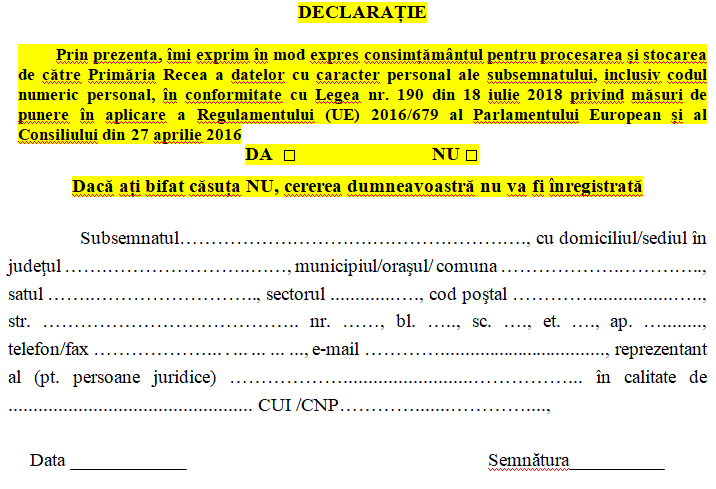 